Vocabulaire.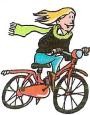 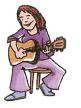 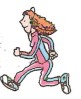 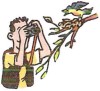 faire du vélo(Montar en bicicleta)faire du vélo(Montar en bicicleta)jouer d'uninstrument de musique(Tocar un instrumento de música)jouer d'uninstrument de musique(Tocar un instrumento de música)faire du jogging(Trotar)faire du jogging(Trotar)prendre des photos(Hacer fotos)prendre des photos(Hacer fotos)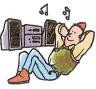 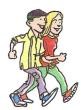 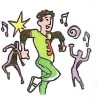 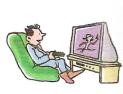 écouter de la musique(Escuchar música)écouter de la musique(Escuchar música)faire unepromenade(Dar un paseo /Hacer una caminata)faire unepromenade(Dar un paseo /Hacer una caminata)Danser(Bailar)Danser(Bailar)regarder la télévision(Ver la televisión)regarder la télévision(Ver la televisión)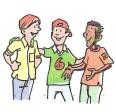 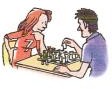 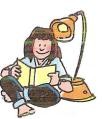 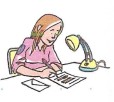 rencontrer des amis(Rencontrarse con amigos)rencontrer des amis(Rencontrarse con amigos)jouer aux échecs(Jugar al ajedrez)jouer aux échecs(Jugar al ajedrez)Lire(Leer)Lire(Leer)écrire des lettres(Escribir cartas)écrire des lettres(Escribir cartas)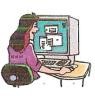 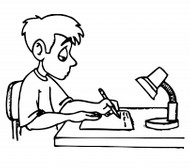 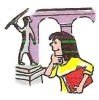 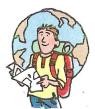 surfer sur internet(Buscar en Internet)surfer sur internet(Buscar en Internet)Faire mes devoirs(Hacer mis deberes)Faire mes devoirs(Hacer mis deberes)visiter un musée(Visitar un museo)visiter un musée(Visitar un museo)voyagerfaire un voyage(Viajar / Hacer un viaje)voyagerfaire un voyage(Viajar / Hacer un viaje)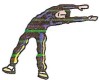 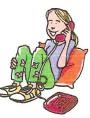 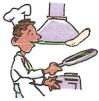 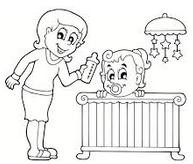 faire de la gym(Hacer gimnasia)faire de la gym(Hacer gimnasia)Téléphoner(Telefonear / Hablar por teléfono) Téléphoner(Telefonear / Hablar por teléfono) cuisiner faire la cuisine(Cocinar)cuisiner faire la cuisine(Cocinar)jouer avec ma petite sœur / mon petitfrère(Jugar con…)jouer avec ma petite sœur / mon petitfrère(Jugar con…)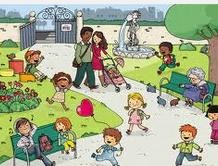 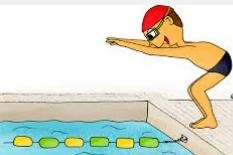 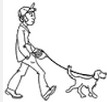 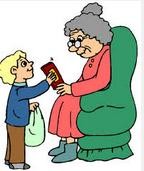 aller au parc(Ir al parque)aller au parc(Ir al parque)aller a la piscinefaire de la natation(Ir a la piscina / Hacer natación)aller a la piscinefaire de la natation(Ir a la piscina / Hacer natación)promener monchien(Pasear a mi perro)promener monchien(Pasear a mi perro)aller chez ma grand-mère(Ir a casa de mi abuela)aller chez ma grand-mère(Ir a casa de mi abuela)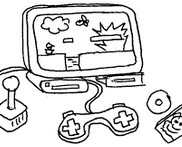 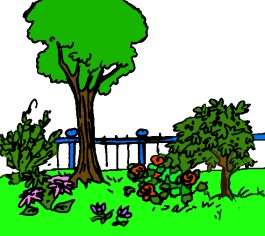 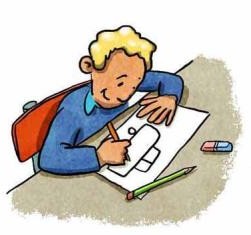 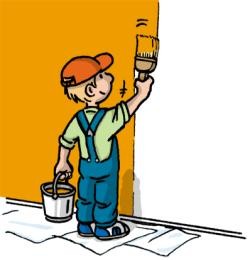 faire un jeu vidéo(Jugar a un videojuego)faire un jeu vidéo(Jugar a un videojuego)jouer dans lejardin(Jugar en el jardín)jouer dans lejardin(Jugar en el jardín)dessinerfaire un dessin(Dibujar / Hacer un dibujo)dessinerfaire un dessin(Dibujar / Hacer un dibujo)peindre(Pintar)peindre(Pintar)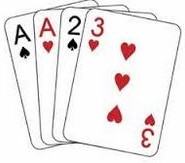 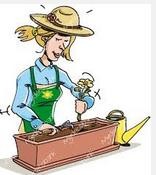 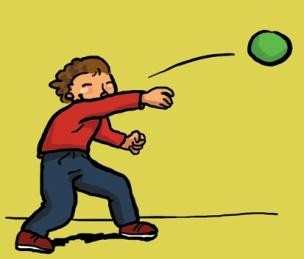 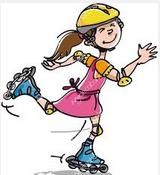 jouer aux cartes(Jugar a las cartas)jouer aux cartes(Jugar a las cartas)faire du jardinage(Hacer jardinería)faire du jardinage(Hacer jardinería)jouer au ballon(Jugar con el balón)jouer au ballon(Jugar con el balón)faire duroller(Patinar)faire duroller(Patinar)